PROPOSALPROGRAM DUTA KOLABORASI RISET UNIVERSITAS INDONESIAFakultas……………..,Universitas IndonesiaTahun 2024Lembar PengesahanJudul					:Pengusul				Nama Lengkap			:NIP/NUP				:Jabatan Fungsional/Golongan	:Departemen/Program Studi	:Fakultas/Sekolah			:Nomor Hp				:Alamat surel (email)Peneliti Mitra Biaya yang diusulkan total		:  Rp. ..............................Lama Kegiatan				: …. (……) bulanTarget Publikasi Internasional (Joint Publication)	: Proposal ini belum pernah didanai oleh atau diusulkan ke sumber lain.Depok, 		2024Essai Komitmen dan Rencana Pengembangan Kolaborasi antar Institusi(500-1000 kata)Substansi RisetMitra Periset, Afiliasi, dan Kontribusi(Jelaskan peneliti PTLN mitra yang menjadi host termasuk kepakaran dan pencapaiannya, institusi afiliasi, serta kontribusi host dalam program ini)Jadwal Rencana KegiatanBuatlah rincian kegiatan selama pelaksanaan program.Tahun 2024Rencana Anggaran Biaya (RAB) dan RincianRincian RABLampiran 1: Data Publikasi PengusulIdentitas DiriB. Identitas sebagai penulisPublikasi IlmiahTerindeks Scopus (3 Tahun Terakhir)Semua data yang saya isikan dan tercantum dalam biodata ini adalah benar dan dapat dipertanggungjawabkan untuk memenuhi salah satu persyaratan dalam pengajuan usulan proposal.Depok,			2024Pengusul,Tanda Tangan(Nama Lengkap)Lampiran 2: Curriculum Vitae (CV) HostFormat bebasLampiran 3: Print Screen profil SCOPUS hostLampiran 4: Invitation Letter dari PTLN Mitra melalui HostLampiran 5: Surat Tugas dari Pimpinan Fakultas atau SekolahKOP FAKULTAS/SEKOLAHSURAT TUGASNomor:Yang bertandatangan dibawah ini:Nama		:NIP/NUP	:Jabatan		:dengan ini menyetujui, mendukung dan memberikan tugas kepada:Nama				:NIP/NUP			:Program Studi/Fakultas	:untuk mengikuti program Duta Kolaborasi Riset Universitas Indonesia yang diselenggarakan oleh Direktorat Riset dan Pengembangan, Universitas Indonesia selama …. (…) bulan, pada tanggal/bulan….. sampai…… yang akan dilaksanakan di….. Demikian surat tugas ini kami sampaikan untuk dapat dilaksanakan dengan sebaik-baiknya. Depok,      bulan 2024Dekan/ Direktur SekolahTanda tangan dan Cap(Nama lengkap & gelar)NIP/NUPLampiran 6: Surat Pernyataan Komitmen Pelaksanaan Program SURAT PERNYATAAN KOMITMEN PELAKSANAAN PROGRAM DUTA KOLABORASI RISET UNIVERSITAS INDONESIAYang bertanda tangan di bawah ini:dengan ini menyatakan bersedia memenuhi kewajiban sebagai peserta program Duta Kolaborasi Riset Universitas Indonesia secara bertanggung jawab pada kegiatan riset yang telah ditetapkan. Apabila di kemudian hari tidak dapat memenuhi kewajiban tersebut, maka akan bersedia mempertanggungjawabkannya sesuai ketentuan yang berlaku. Demikian surat ini dibuat dengan sesungguhnya dan dengan sebenar-benarnya tanpa adanya unsur paksaan dari siapapun.				Dibuat di:………………………………………				Pada Tanggal:…………..…………………2024Mengetahui,						        Yang membuat pernyataan						             (METERAI Rp10.000)Wakil Dekan I Fakultas							Nama PengusulNIP…………………………….					NIP……………………..FORMAT LAPORAN(Template Luaran Roadmap Kolaborasi Internasional)Diketik dalam Bahasa Inggris dengan isi sebagai berikut:CoverJoint AcknowledgementUniversity profileSWOT analysisCollaboration roadmap and five-year planTimeline and Milestones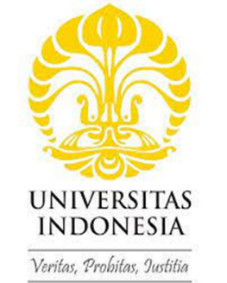 DUTA KOLABORASI RISET UNIVERSITAS INDONESIAINTERNATIONAL COLLABORATION ROADMAP“Title”Name (Faculty/School, Universitas Indonesia)Name (Faculty, University Collaborator)…Faculty/SchoolUniversitas IndonesiaTahun 2024Joint AcknowledgmentTitle				:Host Institution		: …. Faculty/School Universitas IndonesiaPartner				: (PTLN Mitra)This is to acknowledge the International Collaboration Roadmap agreement between …(host)… and …(partner)… This roadmap serves as the foundation of future agreement/understanding between the institution.  (Location), 		2024					   Depok, 		2024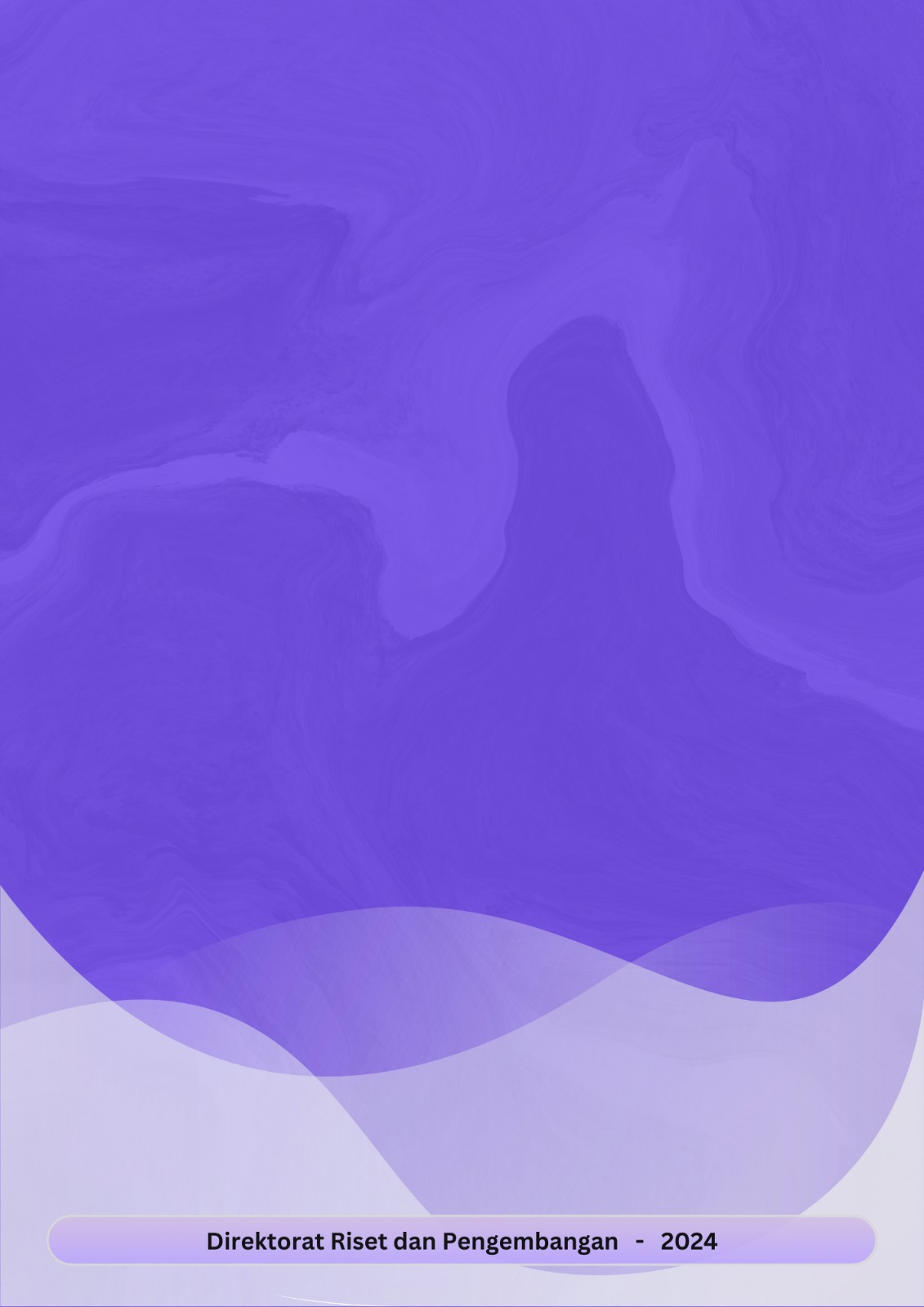 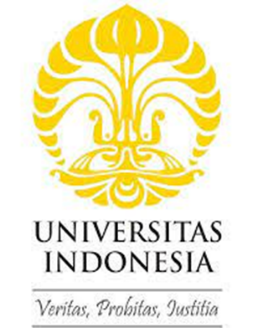 Peneliti Utama:Nama (NIP/NUP)Peneliti Mitra :Nama (Institusi)NoNama PenelitiE-mailFakultasInstitusi/Perguruan TinggiBidang KeahlianNo.Nama Jurnal InternasionalJumlah Artikel1.2.Menyetujui,Wakil Dekan I Fakultas/Wakil Direktur SekolahTanda tangan dan Cap(Nama lengkap & gelar)NIP/NUPPeriset Utama(Nama lengkap & gelar)NIP/NUPJudul (Title) Abstrak (100—250 kata) Latar Belakang (Background) Tujuan Riset (Objective) Kebaruan (Novelty)Jelaskan posisi riset terhadap hasil-hasil riset di publikasi di jurnal internasional yang sudah ada dan sebutkan kebaruannyaMetodologi (Method)Target Luaran Publikasi (Output)Pustaka (References) Kata Kunci (Keywords)Cantumkan 5 kata kunci yang digunakan dalam fitur pencarian riset Anda dalam database riset NoKegiatanBulan Bulan Bulan Bulan Bulan Bulan Bulan Bulan Bulan Bulan Bulan Bulan Bulan Bulan Bulan Bulan Bulan Bulan Bulan Bulan NoKegiatan12341234123412341234Judul : 						Pengusul: 						Fakultas: 						DeskripsiTotal Biaya(Rp)Biaya Bahan Habis Pakai (Riset)Biaya PerjalananBiaya Operasional LainnyaTotalDeskripsiJustifikasi PemakaianKuantitasHarga Satuan(Rp)Total Biaya (Rp)Biaya Bahan Habis Pakai (Riset)Biaya Bahan Habis Pakai (Riset)Biaya Bahan Habis Pakai (Riset)Biaya Bahan Habis Pakai (Riset)Bahan LaboratoriumBiaya proofreadingBiaya PublikasiSUBTOTAL (Rp)SUBTOTAL (Rp)SUBTOTAL (Rp)SUBTOTAL (Rp)Biaya PerjalananBiaya PerjalananBiaya PerjalananBiaya PerjalananBiaya tiketBiaya akomodasiTansport lokalVisaSUBTOTAL (Rp)SUBTOTAL (Rp)SUBTOTAL (Rp)SUBTOTAL (Rp)Biaya Operasional LainnyaBiaya Operasional LainnyaBiaya Operasional LainnyaBiaya Operasional LainnyaATKFotokopiSUBTOTAL (Rp)SUBTOTAL (Rp)SUBTOTAL (Rp)SUBTOTAL (Rp)Total Anggaran (Rp)Total Anggaran (Rp)Total Anggaran (Rp)Total Anggaran (Rp)Menyetujui,Depok,                           2024Wakil Dekan I Fakultas/Wakil Direktur SekolahTanda tangan dan Cap(Nama lengkap & gelar)NIP/NUPPeriset Utama(Nama lengkap & gelar)NIP/NUP1Nama Lengkap (dengan gelar)2Jenis KelaminLaki-laki/ Perempuan3Fakultas/ Sekolah dan Prodi4NIP/NUP5E-mail6Nomot Telepon/HP1Nama yang digunakan dalam publikasia. Last nameb. First name/ abbreviation2.Scopus Author / Web of Science ID Info Scopus/ Web of Scienceh-index:  , jumlah dokumen:total sitasi:  ...... oleh ....... dokumen3. ID Orchid (jika ada)4.ID Google Scholarh-index:            , jumlah dokumenTotal sitasi:  ...... oleh ....... dokumenNo.JudulBentuk (Jurnal, Prosiding, Book Chapter, dll)Volume/ Nomor/TahunPosisi(First /Co-/Corresponding Author)123Nama	:Tempat/Tanggal Lahir:NIP/NUP	:Nomor Telpon/email:Program Studi/Fakultas:Alamat:Dean (Partner)Tanda tangan dan Cap(Name and Title)NIP/NUPDean (UI)(Name and Title)NIP/NUPUniversity ProfilePlease provide short description about the partner university and host institution. Strength, Weakness, Opportunity, and Threat (SWOT) Analysis Please provide and describe SWOT analysis of both your faculty at Universitas Indonesia and the partner university. You may highlight how the collaboration benefit for both institutions, especially in the area of academic, research, innovation, and community engagement. Collaboration roadmap and five-year plan Please describe the collaboration roadmap and five-year plan in academic, research, innovation, and community engagement. It may include, but not limited to, the establishment of various programs, such as joint research and publications, student and staff exchange, double or joint degree, adjunct professorships, etc.Timeline and Milestones Please provide and briefly discuss the collaboration timeline and milestones for each potential program. Please also include the accountability indicators for each proposed program.